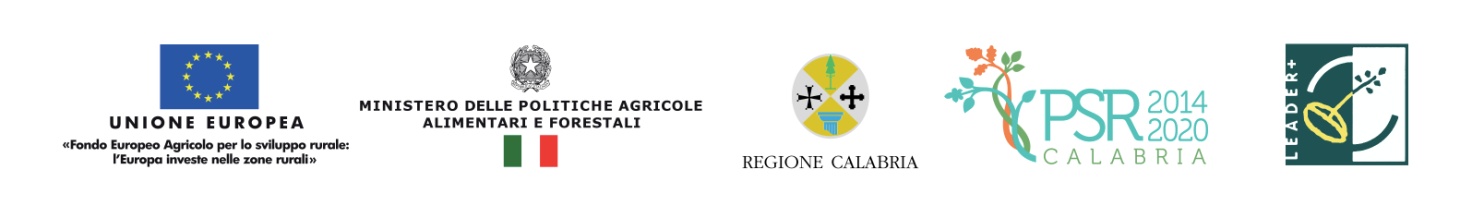 Allegato 5 per la rilevazione dei dati di monitoraggio misura M 4.1.1PAL 2017-2023 – GAL SILA SVILUPPOdati relativi agli indicatori di prodotto (Output)dati relativi agli indicatori di prodotto (Output)Si dichiara che i dati sopra riportati rispondono pienamente alla situazione attuale dell’azienda.Tale dichiarazione è resa in forma sostitutiva dell’atto di notorietà ai sensi dell’art. 47 del DPR 28 dicembre 2000 n.445, con allegata copia del documento d’identità del tecnico.Luogo e data___________________________	                               Il tecnico__________________________*(L’OTE è l’Orientamento Tecnico-Economico prevalente di un’azienda (Reg. CE n. 1242/2008): ad esempio, un’azienda agricola ricade nell’OTE “Seminativi” nel caso in cui almeno il 66% (i due terzi) del valore della produzione dell’azienda ai prezzi franco azienda (la cosiddetta Produzione Standard) è generato da colture tipo seminativi (e.g. cereali, orticole a pieno campo, oleaginose, proteaginose, etc.).Generalità beneficiarioP.IVA/CUAABarcode domanda di sostegnoSeminativiOrticolturaVinoAltre colture permanentiLatteAltri erbivoriGranivoriMiste(colture e allevamenti)Settori non agricoli (industria alimentare, etc.)TotaleSpesa pubblica per OTE* (€)N. operazioni per OTE*< 5ha≥5ha a <10ha≥10ha a <20ha≥20ha a <50ha≥50haTotaleSpesa pubblica per OTE* (€)N. operazioni per OTE*Superficie interessata da investimenti per il risparmio idrico(Da compilare solo in caso di attivazione dell’ intervento M 4.1.3.)